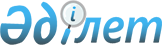 Қапшағай қаласында дауыс беруді өткізу және дауыс санау үшін сайлау учаскелерін құру туралы
					
			Күшін жойған
			
			
		
					Алматы облысы Қапшағай қаласы әкімінің 2015 жылғы 19 желтоқсандағы № 11-21 шешімі. Алматы облысы Әділет департаментінде 24 желтоқсанда 2015 жылы № 3636 болып тіркелді. Күші жойылды - Алматы облысы Қапшағай қаласы әкімінің 2018 жылғы 10 желтоқсандағы № 12-15 шешімімен
      Ескерту. Күші жойылды – Алматы облысы Қапшағай қаласы әкімінің 10.12.2018 № 12-15 шешімімен (алғашқы ресми жарияланған күнінен кейін күнтізбелік он күн өткен соң қолданысқа енгізіледі).

      "Қазақстан Республикасындағы сайлау туралы" 1995 жылғы 28 қыркүйектегі Қазақстан Республикасының Конституциялық Заңының 23-бабының 1-тармағына, "Қазақстан Республикасындағы жергілікті мемлекеттік басқару және өзін-өзі басқару туралы" 2001 жылғы 23 қаңтардағы Қазақстан Республикасы Заңының 33-бабының 2-тармағына сәйкес, Қапшағай қала әкімі ШЕШІМ ҚАБЫЛДАДЫ:

      1. Қапшағай қаласында дауыс беруді өткізу және дауыс санау үшін сайлау учаскелері осы шешімнің қосымшасына сәйкес құрылсын.

      2. Қала әкімі аппаратының басшысы Ғалымжан Әбдішүкірұлына осы шешімді әділет органдарында мемлекеттік тіркелгеннен кейін ресми және мерзімді баспа басылымдарында, сондай-ақ Қазақстан Республикасының Үкіметі айқындаған интернет-ресурста және қала әкімдігінің интернет-ресурсында жариялау жүктелсін. 

      3. Осы шешімнің орындалуын бақылау қала әкімі аппаратының басшысы Ғ. Әбдішүкірұлына жүктелсін.

      4. Осы шешім әділет органдарында мемлекеттік тіркелген күннен бастап күшіне енеді және алғашқы ресми жарияланған күннен кейін күнтізбелік он күн өткен соң қолданысқа енгізіледі. Қапшағай қаласында дауыс беруді өткізу және дауыс санау үшін құрылған сайлау учаскелері
      1. № 824 сайлау учаскесі

      Орталығы: Қапшағай қаласы, 1-шағын аудан, № 44, Шоқан Уәлиханов атындағы № 2 гимназия.

      Шекарасы: Қапшағай қаласы, 1-шағын аудан: № 1, № 2, № 4, № 5, № 6, № 20, № 27-ден 32-ге дейін, № 37-ден 38в-ға дейін; 2-шағын аудан: № 7, № 8.

      2. № 825 сайлау учаскесі

      Орталығы: Қапшағай қаласы, 1-шағын аудан, "Гүлдер" балабақшасы.

      Шекарасы: Қапшағай қаласы, 1-шағын аудан: № 7, № 8, № 10-нан 18-ге дейін, № 21-ден 25-ке дейін.

      3. № 826 сайлау учаскесі

      Орталығы: Қапшағай қаласы, 2-шағын аудан, № 26, № 3 орта мектеп мектепке дейін шағын орталығымен.

      Шекарасы: Қапшағай қаласы, 2-шағын аудан: № 15, № 20-дан 25-ке дейін, № 29-дан 31а-ға дейін, № 32-ден 36-ға дейін.

      4. № 827 сайлау учаскесі

      Орталығы: Қапшағай қаласы, 3-шағын аудан, № 9, "Малыш" балабақшасы.

      Шекарасы: Қапшағай қаласы, 1-шағын аудан: № 19, № 26, № 33, 3-шағын аудан: № 1-ден 3-ке дейін, № 10а, № 10б, № 10в, №11, № 12, № 14, № 15.

      5. № 828 сайлау учаскесі

      Орталығы: Қапшағай қаласы, 2-шағын аудан, "Искорка" балабақшасы.

      Шекарасы: Қапшағай қаласы, 2-шағын аудан: № 1, № 2, № 3, № 3а, № 4, № 5, № 6а, № 6б, № 37, № 38; Қойшыманов көшесі № 1-ден 37-ге дейін, Энергетическая көшесі № 1, № 2, № 3, № 5, Наурыз көшесі № 1-ден 7-ге дейін, № 9, № 13, № 14, № 15, № 18, Хмельницкий көшесі № 1-ден 19-ға дейін, Степная көшесі № 1-ден 10-ға дейін; тас өңдеу зауытының жатақханасы.

      6. № 829 сайлау учаскесі

      Орталығы: Қапшағай қаласы, "Ивушка" шағын ауданы, № 5/1, "Бәйтерек" Қапшағай колледжі.

      Шекарасы: Қапшағай қаласы, "Ивушка" шағын ауданы: № 1, № 1а, № 1б, № 2, № 4а, № 4б, № 9; Қонаев көшесі № 1-ден 12-ге дейін, № 29, № 31а; 1-шағын аудан: № 3, № 9.

      7. № 830 сайлау учаскесі

      Орталығы: Қапшағай қаласы, "Ивушка" шағын ауданы, "Балауса" балабақшасы.

      Шекарасы: Қапшағай қаласы, 18-шағын аудан: № 1-ден 65-ке дейін, Құрылысшы көшесі № 2, № 4, № 13, № 14, № 17, № 23, № 25, № 26, № 30, № 32, № 41а, Сәтпаев көшесі № 1, № 3, № 4, № 6, № 7, № 10, № 12, Мұқанов көшесі № 3, № 5, № 7, № 9, № 19, № 21, № 23, № 27, № 29, № 35, № 37, № 41, № 61, Архарлы көшесі № 1, № 4, № 5а, № 8/2, Жастар көшесі № 3, № 16, № 17, № 18, № 19, Уәлиханов көшесі №10, Сережкин қиылысы № 1, Құрманғазы көшесі № 19, № 25, № 33, № 41, № 41б, Амангелді көшесі № 6, № 13, № 21, № 27, Весенняя көшесі № 5, № 9, № 10, № 11, № 13, № 14, № 16, № 17, № 18, Жетісу көшесі № 3, № 4, № 6, № 9, № 10, № 11, № 13, № 15, № 16, № 19, № 20, № 22, № 28, № 30, № 32, № 34, № 36, Ақ дала көшесі № 1, № 2, № 4, № 8а, Ахметов көшесі № 11, Әуезов көшесі № 6, Веселая көшесі № 10, Садовая көшесі № 2-ден 16-ға дейін, Гайдар көшесі № 14-тен 16-ға дейін, № 20, № 22, № 22/2, Соболев көшесі № 1-ден 7-ге дейін, Графтио көшесі № 1-ден 4-ке дейін, Октябрьская көшесі № 1, № 30б, № 31а, № 35б, № 36б, Серебрянская көшесі № 9б, № 10б, № 11, № 11б, № 12б, Инвентарная көшесі № 1-ден 10-ға дейін, Фрунзе көшесі № 1-ден 37-ге дейін, № 48; "Ивушка" шағын ауданы: № 5б, Ахмешев көшесі № 10, № 10/1, №12, Когедай көшесі № 14.

      8. № 831 сайлау учаскесі

      Орталығы: Қапшағай қаласы, Октябрьская көшесі, № 24, Ы. Алтынсарин атындағы № 1 орта мектеп, мектепке дейінгі шағын орталығымен.

      Шекарасы: Қапшағай қаласы, Комсомольская көшесі № 4, № 4а, № 7а, № 7б, № 7в, № 7г, № 9, Графтио көшесі № 5-тен 49-ға дейін, Октябрьская көшесі № 1-ден 23-ке дейін, 25/2, Набережная көшесі № 1-ден 14в-ға дейін, Центральный көшесі № 1-ден 14-ке дейін, № 19, № 19б, № 20, Мира көшесі № 1-ден 15-ке дейін, Іле көшесі № 1-ден 47-ге дейін, Советская көшесі № 1-ден 44-ке дейін, № 46, Космонавтов көшесі № 1-ден 116-ға дейін; 19-шағын аудан: 1г, Вивальди көшесі № 4, № 5, № 8, № 10, № 14, № 17, Алмагүл көшесі № 10, № 16, № 19, № 21, № 25, Веселая көшесі № 4, № 13, № 14, № 15, № 16, № 20, № 22, № 24, № 26, № 38, Строительная көшесі № 1-ден 6-ға дейін, Ботагөз көшесі № 10а.

      Ескерту. 8-тармаққа өзгерістер енгізілді - Алматы облысы Қапшағай қаласы әкімінің 02.02.2016 № 02-02 (алғашқы ресми жарияланған күнінен кейін күнтізбелік он күн өткен соң қолданысқа енгізіледі) шешімімен.

      9. № 832 сайлау учаскесі

      Орталығы: Қапшағай қаласы, Сейфуллин көшесі, № 1, "Қапшағай көпсалалы колледжі"

      Шекарасы: Қапшағай қаласы, Сейфуллин көшесі № 1, № 3-тен 14-ке дейін; "Әсем-Тас" шағын ауданы; "Жұлдыз" шағын ауданы.

      10. № 833 сайлау учаскесі

      Орталығы: Қапшағай қаласы, Сейфуллин көшесі, № 32, "Қазақ автодор" республикалық мемлекеттік кәсіпорнының Алматы облыстық филиалының № 15 жол пайдалану учаскесінің әкімшілік ғимараты.

      Шекарасы: Қапшағай қаласы, байланыс торабы желісінің үйі, Инюшин көшесі № 1-ден 15-ке дейін, № 19/1, № 21/1, Соболев көшесі № 8-ден 38-ге дейін, "Мостовик-25" шағын ауданы, № 1-ден 47-ге дейін, Балқаш көшесі № 3, № 6, № 7, № 8; 20-шағын аудан: Сейфуллин көшесі № 1, № 2, № 2а, № 2б, № 2д, № 9/1, 19-шағын аудан: № 1, Серебрянская көшесі № 1-ден 44-ке дейін.

      Ескерту. 10-тармаққа өзгерістер енгізілді - Алматы облысы Қапшағай қаласы әкімінің 02.02.2016 № 02-02 (алғашқы ресми жарияланған күнінен кейін күнтізбелік он күн өткен соң қолданысқа енгізіледі) шешімімен.

      11. № 834 сайлау учаскесі

      Орталығы: Қапшағай қаласы, Сейфуллин көшесі, № 46/2, "Или-Строй" жауапкершілігі шектеулі серіктестігінің әкімшілік ғимараты.

      Шекарасы: Қапшағай қаласы, "Энергетик-1", "Заря", "Заря Капшагая", "Қапшағай Алтын-Алма", "Связист-1", "Строитель" бағбандық серіктестіктері, "Спутник" шағын ауданы, Лесозавод көшесі № 1-ден 40-қа дейін, Железнодорожная көшесі № 1-ден 14-ке дейін, №3а, №3б, мұнай базасы № 1, № 2, әскерилендірілген күзет № 1-ден 8-ге дейін; "Рауан" шағын ауданы.

      Ескерту. 11-тармаққа өзгерістер енгізілді - Алматы облысы Қапшағай қаласы әкімінің 02.02.2016 № 02-02 (алғашқы ресми жарияланған күнінен кейін күнтізбелік он күн өткен соң қолданысқа енгізіледі) шешімімен.

      12. № 835 сайлау учаскесі      

      Орталығы: Қапшағай қаласы, 3-шағын аудан, № 4 орта мектеп, мектепке дейінгі шағын орталығымен.

      Шекарасы: Қапшағай қаласы, 3-шағын аудан: № 4-тен 8-ге дейін, № 16, № 20, № 28д, № 34, № 36-дан 43-ке дейін.

      13. № 836 сайлау учаскесі

      Орталығы: Қапшағай қаласы, 5-шағын аудан, № 5а, қалалық балалар емханасы.

      Шекарасы: Қапшағай қаласы, 5-шағын аудан: № 2а, № 2б, № 2в, № 3, № 4, № 6, № 9, № 10-нан 13а-ға дейін.

      14. № 837 сайлау учаскесі

      Орталығы: Қапшағай қаласы, 3-шағын аудан, № 25, балалар шығармашылық орталығы.

      Шекарасы: Қапшағай қаласы, 3-шағын аудан: № 18, № 19, № 21-ден 23-ке дейін, № 24а, № 24б, № 24г, № 26, № 27, № 28а, № 28б, № 28в, № 28г, №28д.

      15. № 838 сайлау учаскесі

      Орталығы: Қапшағай қаласы, Жамбыл көшесі, № 13/1, Қапшағай қаласы әкімінің қалалық Мәдениет үйі.

      Шекарасы: Қапшағай қаласы, 4-шағын аудан: № 1-ден 4-ке дейін, № 18, № 19, № 26; 2-шағын аудан № 9-дан 14-ке дейін, № 16, № 18.

      16. № 839 сайлау учаскесі

      Орталығы: Қапшағай қаласы, 4-шағын аудан, Д. А. Қонаев атындағы № 1 қазақ орта мектеп.

      Шекарасы: Қапшағай қаласы, 4-шағын аудан: № 10, № 12, № 16, № 20, № 21, № 23-тен 25-ке дейін, № 27а, № 27б, № 28-ден 30-ға дейін, № 36, № 37, № 38а, № 38б, № 39, № 46, № 48, № 53, № 54, № 55, № 56, № 57, № 58, № 64, № 66.

      17. № 840 сайлау учаскесі

      Орталығы: Қапшағай қаласы, 5-шағын аудан, Мостостроителей көшесі, № 1, Қапшағай қаласы бойынша мемлекеттік кіріс басқармасы

      Шекарасы: Қапшағай қаласы, 4-шағын аудан: № 41-ден 43-ке дейін, 5-шағын аудан: № 17, № 17б, № 18-ден 22-ге дейін; метеостанция үйі № 18; 8-шағын аудан, 10-шағын аудан, 12 шағын аудан, 12а ықшам аудан, 12б ықшам аудан, Восточный ықшам ауданы, "Гүлдер" ықшам ауданы: "Арна" ықшам ауданы, Арна ықшам ауданы-2 кезек.

      18. № 841 сайлау учаскесі

      Орталығы: Қапшағай қаласы, 5-шағын аудан, № 5 орта мектеп мектепке дейінгі шағын орталығымен. 

      Шекарасы: Қапшағай қаласы, 5-шағын аудан: № 15, № 23, № 25, № 27-ден 31-ге дейін, № 33-тен 38-ге дейін, № 40, № 42, № 44, №48а, № 53, № 55-тен 57-ге дейін; "Қарлығаш" шағын ауданы.

      19. № 842 сайлау учаскесі

      Орталығы: Заречное ауылы, Центральная көшесі, №22, дәрігерлік амбулатория.

      Шекарасы: Заречное ауылы, Дзержинский көшесі № 1-ден 35-ке дейін, № 19а, № 21/3, № 26/1, № 40, № 70, № 152, № 154, № 156, № 164, № 166, Советская көшесі № 1-ден 7-ге дейін, № 9-дан 20-ға дейін, Садовая көшесі № 1-ден 5-ке дейін, Мира көшесі № 1-ден 19-ға дейін, Набережная көшесі № 1, № 3, № 5, № 6, № 7, № 30, № 38, № 40, № 60, № 147, Абай көшесі № 1-ден 9-ға дейін, Маметова көшесі № 5, Рысқұлов көшесі № 14, Тәуелсіздік көшесі № 15, № 18, № 28; Іле станциясы; шағын аудан: № 20, Момышұлы көшесі № 11, Наурызбай батыр көшесі № 5, Центральная көшесі № 11, Абай көшесі № 3г, № 5б, № 6а, № 16б, № 37, № 41, № 46, № 48, № 50, № 53.

      20. № 843 сайлау учаскесі

      Орталығы: Заречное ауылы, Дзержинский көшесі, № 3а, Заречный ауылындағы № 12 орта мектеп мектепке дейінгі шағын орталығымен.

      Шекарасы: Заречное ауылы, № 1, № 2 жаңа подстанциялары; № 536 жол пайдалану учаскесіндегі № 1-ден 3-ке дейін; Весенняя көшесі № 1-ден 6-ға дейін, Школьная көшесі № 1-ден 16-ға дейін, Төле би көшесі № 1, № 3, Құрманғазы көшесі № 1, Рахымжанов көшесі № 5; шағын аудан: № 1-ден 19-ға дейін, № 21; офицерлік құрам үйі № 1; өрт бөлімі № 1; жол бөліп тұратын пункт № 2, № 3.

      21. № 844 сайлау учаскесі

      Орталығы: Арна ауылы, Арна ауылындағы № 11 орта мектеп.

      Шекарасы: Арна ауылы.

      22. № 845 сайлау учаскесі

      Орталығы: Шеңгелді ауылы, Бақтыбай ақын көшесі, Шеңгелді ауылының Мәдениет үйі.

      Шекарасы: Шеңгелді ауылы, Казахстанская көшесі № 1-ден 37-ге дейін, Қожахан баба көшесі № 1-ден 33-ге дейін, Қабан-Қаблис көшесі № 1-ден 57/2-ге дейін, № 16/2, Момышұлы көшесі № 1-ден 22-ге дейін, Сейфуллин көшесі № 1-ден 37-ге дейін, Айымбетов көшесі № 1-ден 38-ге дейін, № 41, № 42, № 44/2, Жамбыл көшесі № 1-ден 53-ке дейін, Қадырғали Жалайыр көшесі № 1-ден 13-ке дейін, Сәтпаев көшесі № 1-ден 34-ке дейін, Өтеген Батыр көшесі № 1-ден 16-ға дейін, Мақатаев көшесі № 1-ден 7-ге дейін, Бражников көшесі № 1, № 3, № 5, № 7, Малайсары көшесі № 1-ден 10-ға дейін, Бокин кошесі № 1-ден 12-ге дейін, Ехнич көшесі № 1-ден 29-ға дейін, Бақтыбай ақын көшесі № 1-ден 10-ға дейін, Балпық би көшесі № 1-ден 40-қа дейін; Бейбітшілік көшесі № 7, № 9, № 14, Уәлиханов көшесі № 11, Қабан-Қаблис көшесі 16/2, Тәуелсіздік көшесі № 13, Шолақ ауылы.

      23. № 846 сайлау учаскесі

      Орталығы: Шеңгелді ауылы, Мақатаев көшесі, № 10, Қадырғали Жалайыр атындағы № 6 орта мектеп.

      Шекарасы: Шеңгелді ауылы, Московская көшесі № 1, Комсомольская көшесі № 1-ден 6-ға дейін, Райымбек көшесі № 1-ден № 61-ге дейін, Ескелді би көшесі № 1-ден № 55-ке дейін, Уәлиханов көшесі № 1-ден № 7-ге дейін, "Қайнар" ықшам ауданы № 14, Жиенқұлов көшесі.

      24. № 847 сайлау учаскесі

      Орталығы: Кербұлақ ауылы, Кербұлақ ауылындағы № 7 орта мектеп мектепке дейінгі шағын орталығымен, Ақөзек ауылындағы № 10 бастауыш мектебімен.

      Шекарасы: Кербұлақ ауылы.

      25. № 848 сайлау учаскесі

      Орталығы: Сарыбұлақ ауылы, Жалайыр көшесі, № 1, Сарыбұлақ ауылындағы № 8 орта мектеп мектепке дейінгі шағын орталығымен.

      Шекарасы: Сарыбұлақ ауылы.

      26. № 849 сайлау учаскесі

      Орталығы: Қосқұдық станциясы, Қосқұдық ауылындағы № 9 орта мектеп.

      Шекарасы: Қосқұдық станциясы, Тасқұм, Құлантөбе, Бөктер разъездері.

      27. № 850 сайлау учаскесі

      Орталығы: Ақөзек ауылы, "Племзавод Алматы" ауылшаруашылығы өндірістік кооперативінің № 5 бригадасының әкімшілік ғимараты.

      Шекарасы: Ақөзек ауылы.

      28. № 851 сайлау учаскесі 

      Орталығы: Қапшағай қаласы, 5-шағын аудан, № 5а, Қапшағай қалалық ауруханасы.

      Шекарасы: Қапшағай қаласы, 5-шағын аудан, № 5а.

      29. № 852 сайлау учаскесі 

      Орталығы: Қапшағай қаласы, Қонаев көшесі, № 10, Қапшағай қалалық қарттар мен мүгедектер үйі-интернаты.

      Шекарасы: Қапшағай қаласы, Қонаев көшесі, № 10. 

      30. № 853 сайлау учаскесі 

      Орталығы: Қапшағай қаласы, Қонаев көшесі, № 14, Қапшағай қалалық ішкі істер бөлімі.

      Шекарасы: Қапшағай қаласы, Қонаев көшесі, № 14.

      31. № 854 сайлау учаскесі 

      Орталығы: Қапшағай қаласы, "Жұлдыз" шағын ауданы, № 32363 әскери бөлімшесі.

      Шекарасы: Қапшағай қаласы, № 32363 әскери бөлімшесі.

      32. № 855 сайлау учаскесі 

      Орталығы: Заречное ауылы, № 7552 әскери бөлімшесі.

      Шекарасы: Заречное ауылы, № 7552 әскери бөлімшесі.
					© 2012. Қазақстан Республикасы Әділет министрлігінің «Қазақстан Республикасының Заңнама және құқықтық ақпарат институты» ШЖҚ РМК
				
      Қала әкімі

С. Кикимов
"Қапшағай қаласында дауыс беруді өткізу және дауыс санау үшін сайлау учаскелерін құру туралы" Қапшағай қаласы әкімінің 2015 жылғы 19 қарашадағы № 11-21 шешіміне қосымша